UIT DIE PEN VAN DIE CEO (4/20) 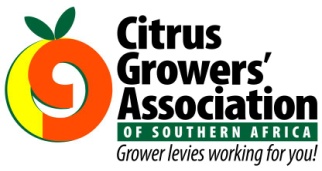 (Volg my op Twitter justchad_cga)Justin Chadwick 7 Februarie 2020FITOSANITÊRE MONITERING EN INSPEKSIE VIR VALS KODLINGMOT (VKM) EN VRUGTEVLIEGVir die suksesvolle implementering van die FMS is dit noodsaaklik dat plase en pakhuise goed-opgeleide en gesertifiseerde boordmoniteerders en pakhuisinspekteurs en gradeerders moet hê, wat weet waarna om te kyk en hoe om VKM en VV besmetting in vrugte te identifiseer. Die CRI en Citrus Academy het saamgewerk aan die ontwikkeling van 'n oudiovisuele module oor fitosanitêre monitering en inspeksie vir VKM en Vrugtevlieg. Die Citrus Academy het ook 'n aanlyn-assessering beskikbaar gestel vir sertifisering van fitosanitêre moniteerders en inspekteurs, op hierdie AV-module gebaseer. Die module en die assessering is beide in Engels en Afrikaans beskikbaar. Bekyk die modules op die YouTube-kanaal van die Citrus Academy, registreer vir sertifisering op www.citrusacademy.org.za, of kontak sive@citrusacademy.org.za vir meer inligting.DIT IS NOODSAAKLIK DAT PRODUSENTE EN VERSKAFFERS VAN DIENSTE AAN DIE VOORSIENINGSKETTING ELKE ASPEK VAN DIE FMS VERSTAAN ​​EN KAN TOEPAS.FREEK DREYER - TOEKENNING AAN CGA LEGENDE IN RUSLAND (Boodskap van Mikhail Fateev, verteenwoordiger van die CGA in Moskou)Vir aktiewe werk in die Russiese vrugtemark, 'n bydrae tot die ontwikkeling van die handel tussen RSA en Rusland, en tesame met die tien jaar herdenking van die Suid-Afrikaanse maatskappy Zestfruit, is sy direkteur Freek Dreyer, bekroon met 'n sertifikaat van die Kamer van Koophandel en Bedrywe van die Russiese Federasie. Op 31 Januarie, in teenwoordigheid van verteenwoordigers van die RSA-ambassade in Rusland (Minister Counsellor for Economic Affairs, Moloko Leshaba) en Rusland-RSA Sakeraad, het Freek Dreyer die toekenning ontvang. Daarna het Freek en Moloko 'n onderhoud met die TV BRICS (Rusland) -kanaal gehad oor die belang en besonderhede van SA se sitrusuitvoere na die Russiese mark. Suid-Afrikaanse sitrus het 'n konstante en onveranderlike deel van voedsel op die spyskaarte van Russiese gesinne geraak. In 25 jaar van wedersydse werk van SA en Russiese vrugtehandelsondernemings (terloops, albei kante het geen ervaring in buitelandse handel gehad voor die “liberalization” in die twee lande in die middel neëntigs nie) het sake- en menslike verhoudings versterk en 'n sterk basis vir wedersyds voordelige handel geskep.Baie geluk Freek - 'n ware CGA Sitrus Legende.FRUIT LOGISTICABaie geluk aan die Fresh Produce Exporters Forum (FPEF) vir 'n ongelooflike stalletjie by Fruit Logistica. Dankie aan die Departement Handel, Nywerheid en Kompetisie vir befondsing en deelname - meer volgende week.CGA PRODUSENTE ROADSHOWS'n Herinnering aan produsente dat die twee-jaarlikse CGA Produsente Roadshows Maandag begin - die fokus is op die Rade se voorgestelde heffing vir die 2021 tot 2024 siklus. Paul Hardman se span besoek: LIMPOPORIVIER / ZIMBABWE: 10/2 Musina Hotel wat om 15:00 begin; LETSITELE: 11/2 The Junction om 14:30; HOEDSPRUIT: 12/2 Die Hengel Klub om 14:30; SENWES: 13/2 Maroela Game Trails om 14:30; NOORD-KAAP: 17/2 Lake Grappa, Kakamas om 14:30; WES-KAAP: 19/2 Piekenierskloof om 14:30; BOLAND: 20/2 Ashton Cellars om 14:30. My span besoek NELSPRUIT / ONDERBERG: 10/2 CRI Board Room 15:30; BURGERSFORT / OHRIGSRAD: 11/2 Buffelsvley Gastehuis 14:30; SWAZILAND: 12/2 Tambuti 14:30; KZN: 13/2 Eshowe Country Club 14:30; OOS-KAAP MIDLANDS: 18/2 Katrivier 14:30; SONDAGSRIVIERVALLEI: 19/2 Africanos 14:30; PATENSIE: 20/2 Besproeiingsraad 14:30.Alle vergaderings word afgesluit met ‘n braai en drankies.VIR SPYSENIERINGSDOELEINDES RSVP ASSEBLIEF AAN GLORIA@CGA.CO.ZACGA GROEP MAATSKAPPYE (CRI, RIVIER BIOSCIENCE, XSIT, CGA CULTIVAR COMPANY, CGA GROWER DEVELOPMENT COMPANY & CITRUS ACADEMY) WORD DEUR SUIDER-AFRIKA SE SITRUSPRODUSENTE BEFONDS“Delusions of grandeur make me feel a lot better about myself” Jane Wagner